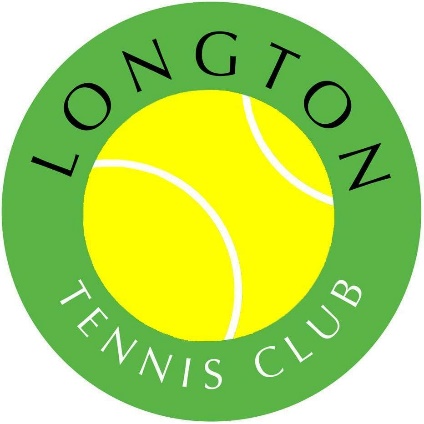 ConstitutionA	NameThe name of the Organisation is Longton Memorial Tennis ClubB	Administration Subject to the matters set out below the Charity and its property shall be administered and managed in accordance with this constitution by the members of the Management Committee, constituted by clause G of this constitution.  C	ObjectsThe Charity’s objects are:	1. THE PROMOTION OF COMMUNITY PARTICIPATION IN HEALTHY RECREATION BY PROVIDING FACILITIES FOR PLAYING TENNIS IN LONGTON AND THE SURROUNDING AREA.2. TO PROMOTE ANY OTHER PURPOSES FOR THE BENEFIT OF THE COMMUNITY AS SHALL BE EXCLUSIVELY CHARITABLE.D	PowersIn furtherance of the objects but not otherwise the Management Committee may exercise the following powers:(i)	powers to raise funds and to invite and receive contributions provided that in raising funds the Management Committee shall not undertake any substantial permanent trading activities and shall conform to any relevant requirements of the law;(ii)	power to buy, take on lease or in exchange any property necessary for the achievement of the objects and to maintain and equip it for use; (iii)	power subject to any consents required by law to sell, lease or dispose of all or any part of the property of the Charity; (iv)	power subject to any consents required by law to borrow money and to charge all or any part of the property of the Charity with repayment of the money so borrowed; (v)	power to employ such staff (who shall not be members of the Management Committee) as are necessary for the proper pursuit of the objects and to make all reasonable and necessary provision for the payment of pensions and superannuation for staff and their dependants; (vi)	power to co-operate with other charities, voluntary bodies and statutory authorities operating in furtherance of the objects or of similar charitable purposes and to exchange information and advice with them;(vii)	power to establish or support any charitable trusts, associations or institutions formed for all or any of the objects;(viii)	power to do all such other lawful things as are necessary for the achievement of the objects.E	Membership (1)	Membership of the Charity shall be open to all persons:individuals (over the age of 18 years) who are interested in furthering the work of the Charity and who have paid any annual subscription laid down from time to time by the Management Committee, andindividuals (under the age of 18 years) who are interested in furthering the work of the Charity and who have paid any annual subscription laid down from time to time by the Management Committee, however, these individuals cannot be appointed to Trustee positions or have voting rights, andEvery member shall have one vote (excluding individual members under theage of 18 years).(3)	Membership categories and associated annual subscription rates will be decided from time to time by the Management Committee.  (3)	The Management Committee may unanimously and for good reason terminate the membership of any individual: provided that the individual concerned shall have the right to be heard by the Management Committee, accompanied by a friend, before a final decision is made.F	Honorary OfficersAt the annual general meeting of the Charity the members shall elect from amongst themselves a Chairman, a Secretary and a Treasurer, who shall hold office from the conclusion of that meeting.G	Management Committee(1)	The Management Committee shall consist of not less than 3 members nor more than 10 members; being:(a)	the honorary officers specified in clause F.(b)	not more than 7 members elected at the annual general meeting who shall hold office from the conclusion of that meeting;(2)	The Management Committee may in addition appoint not more than 3 co-opted members, who shall retire at the next subsequent annual general meeting. (3)	All members of the Management Committee shall retire from office together at the end of the annual general meeting next after the date on which they came into office but they may be re-elected or re-appointed.(4)	The proceedings of the Management Committee shall not be invalidated by the vacancy among their number or by any failure to appoint or any defect in the appointment or qualification of a member.(5)	Nobody shall be appointed as a member of the Management Committee who is aged under 18 or who would if appointed be disqualified under the provisions of the following clause.(6)	No person shall be entitled to act as a member of the Management Committee whether on a first or on any subsequent entry into office until after signing in the minute book of the Management Committee a declaration of acceptance and of willingness to act in the trusts of the Charity.H	Determination of Membership of Management CommitteeA member of the Management Committee shall cease to hold office if he or she:(1)	is disqualified by virtue of section 72 of the Charities Act 1993 (or any statutory re-enactment or modification of that provision);(2)	becomes incapable by reason of mental disorder, failing to up hold the duties they were elected to undertake, illness or injury of managing and administering his or her own affairs;(3)	is absent without permission of the Management Committee from all their meetings held within a period of six months and the Management Committee resolve that his or her office be vacated; or(4)	notifies to the Management Committee a wish to resign (but only if at least three members of the Management Committee will remain in office when the notice of resignation is to take effect).I	Management Committee Members not to be personally interested(1)	No member of the Management Committee shall acquire any interest in property belonging to the Charity (otherwise than as a trustee for the Charity) or receive remuneration or be interested (otherwise than as a member of the Management Committee) in any contract entered into by the Management Committee.J	Meetings and proceedings of the Management Committee(1)	The Management Committee shall meet at least once every three months.  A special meeting may be called at any time by the chairman or by any two members of the Management Committee upon not less than 4 days' notice being given to the other members of the Management Committee of the matters to be discussed but if the matters include an appointment of a co-opted member then not less than 21 days' notice must be given.(2)	The chairman shall act as a chairman at meetings of the Management Committee.  If the chairman is absent from any meeting, the members of the Management Committee present shall choose one of their number to be chairman of the meeting before any other business is transacted.(3)	There shall be a quorum when at lease one third of the number of members of the Management Committee for the time being or three members of the Management Committee, whichever is the greater, are present at a meeting.(4)	Every matter shall be determined by a majority of votes of the members of the Management Committee present and voting on the question but in the case of equality of votes the chairman of the meeting shall have a second or casting vote.(5)	The Management Committee shall keep minutes of the proceedings at meetings of the Management Committee and any sub-committee.(6)	The Management Committee may from time to time make and alter rules for the conduct of their business, the summoning and conduct of their meetings and the custody of documents.  No rule may be made which is inconsistent with this constitution.(7)	The Management Committee may appoint one or more sub-committees consisting of three or more members of the Management Committee for the purpose of making any inquiry or supervising or performing any function or duty which in the opinion of the Management Committee would be more conveniently undertaken or carried out by a sub-committee: provided that all acts and proceedings of any such sub-committee shall be fully and promptly reported to the Management Committee.K	Receipts and expenditure(1)	The funds of the Charity, including all donations contributions and bequests, shall be paid into an account operated by the Management Committee in the name of the Charity at such bank as the Management Committee shall from time to time decide.  All cheques drawn on the account must be signed by at least two members of the Management Committee.(2)	The funds belonging to the Charity shall be applied only in furthering the objects.L	Property(1)	The Management Committee shall cause the title to:(a)	all land held by or in trust for the Charity which is not vested in the Official Custodian for Charities; and(b)	all investments held by or on behalf of the Charity;to be vested either in a corporation entitled to act as custodian trustee or in not less than three individuals appointed by them as holding trustees.  Holding trustees may be removed by the Management Committee at their pleasure and shall act in accordance with the lawful directions of the Management Committee.  Provided they act only in accordance with the lawful directions of the Management Committee, the holding trustees shall not be liable for the acts and defaults of its members.M	AccountsThe Management Committee shall comply with their obligations under the Charities Act 1993 (or any statutory re-enactment or modification of that Act) with regard to:(1)	the keeping of accounting records for the Charity;(2)	the preparation of annual statements of account for the Charity;(3)	the auditing or independent examination of the statements of account of the Charity; and(4)	the transmission of the statements of account of the Charity to the Commission.N	Annual ReportThe Management Committee shall comply with their obligations under the Charities Act 1993 (or any statutory re-enactment or modification of that Act) with regard to the preparation of an annual report and its transmission to the Commission.O	Annual ReturnThe Management Committee shall comply with their obligations under the Charities Act 1993 (or any statutory re-enactment or modification of that Act) with regard to the preparation of an annual return and its transmission to the Commission.P	Annual General Meeting(1)	There shall be an annual general meeting of the Charity which shall be held in the month of February in each year or as soon as practicable thereafter.(2)	Every annual general meeting shall be called by the Management Committee. The secretary shall give at least 21 days' notice of the annual general meeting to all the members of the Charity.  All the members of the Charity shall be entitled to attend and vote at the meeting.(3)	Before any other business is transacted at the first annual general meeting the persons present shall appoint a chairman of the meeting.  The chairman shall be the chairman of subsequent annual general meetings, but if he or she is not present, before any other business is transacted, the persons present shall appoint a chairman of the meeting.(4)	The Management committee shall present to each annual general meeting the report and accounts of the Charity for the preceding year.(5)	Nominations for election to the Management committee must be made by members of the Charity in writing and must be in the hands of the secretary of the Management Committee at least 14 days before the annual general meeting.  Should nominations exceed vacancies, election shall be by ballot.Q	Special General MeetingsThe Management Committee may call a special general meeting of the Charity at any time.  If at least ten members request such a meeting in writing stating the business to be considered the secretary shall call such a meeting. At least 21 days' notice must be given.  The notice must state the business to be discussed.R	Procedure at General Meetings(1)	The secretary or person specially appointed by the Management Committee shall keep a full record of proceedings at every general meeting of the Charity.(2)	There shall be a quorum when at least one tenth of the number of members of the Charity for the time being or ten members of the Charity, whichever is greater, are present at any general meeting.S	NoticesAny notice required to be served on any member of the Charity shall be in writing and shall be served by the secretary or the Management Committee on any member either personally or by sending it through the post in a prepaid letter addressed to such member at his or her last known address in the United Kingdom, and any letter so sent shall be deemed to have been received within 10 days of posting.T	Alterations to the Constitution(1)	Subject to the following provisions of this clause the Constitution may be altered by a resolution passed by not less than two thirds of the members present and voting at a general meeting.  The notice of the general meeting must include notice of the resolution, setting out the terms of the alteration proposed.(2)	No amendment may be made to clause A, (name of Charity)  clause C (objects clause), clause I (Exec Committee members not to be personally interested clause), clause U (dissolution clause) or this clause without the proper consent in writing of the Commissioners.(3)	No amendment may be made which would have the effect of making the Charity cease to be Charity at law.(4)	The Management Committee should promptly send to the Commission a copy of any amendment made under this clause.U	DissolutionIf the Management Committee decides that it is necessary or advisable to dissolve the Charity it shall call a meeting of all members of the Charity, of which not less than 21 days' notice (stating the terms of the resolution to be proposed) shall be given.  If the proposal is confirmed by a two-thirds majority of those present and voting the Management Committee shall have power to realise any assets held by or on behalf of the Charity.  Any assets remaining after the satisfaction of any proper debts and liabilities shall be given or transferred to such other charitable institution or institutions having objects similar to the objects of the Charity as the members of the Charity may determine or failing that shall be applied for some other charitable purpose.  A copy of the statement of accounts, or account and statement, for final accounting period of the Charity must be sent to the Commission.V	Arrangements until first Annual General MeetingUntil the first annual general meeting takes place this constitution shall take effect as if references in it to the Management Committee were references to the persons whose signatures appear at the bottom of this document.This constitution was adopted on the date mentioned above by the persons whose signatures appear at the bottom of this document.Chair:Treasurer:Secretary:Ordinary committee members: